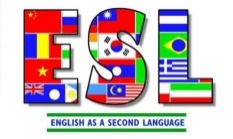 Dear Parent/Guardian,I would like to take this opportunity to introduce myself to you as Mrs. Jeliazkova, English as a Second Language teacher at Dexter Middle School.My mission as an ESL teacher is to instill the love of learning English and to communicate to my students that through learning English Language they can increase their chances for success in 21 Century Global Market. My personal goal is to help all my students develop a sense of self-worth and to enable them to reach their highest potential- intellectually, socially, emotionally and physically. I will hold high expectations for all of my students and will work with them to meet required standards. My belief is that with the learning of English language comes the understanding, and with the understanding comes the peace. The goals of ESL program are:• to create an awareness of the English language as a vehicle for communication and success• to instill an appreciation of their own culture as well as of other people and cultures• to make the content presented relevant to the student by making connections in the context of the various topic under the target language study• to reinforce basic concepts and vocabulary by integrating them thematically• to provide motivation and enthusiasm for continuing to learn English languageThank you for taking the time to read this letter. I look forward to an exciting and productive year. You will be hearing from me regularly, because you are the most important person in your child’s life. Your involvement and cooperation are very necessary for your child to be successful in the ESL class.Sincerely,Mrs. Jeliazkova                 ESL Teacher    Room 204        